Sommerlager 2023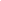 „Es war einmal…“von 08. bis 15. Juli 2023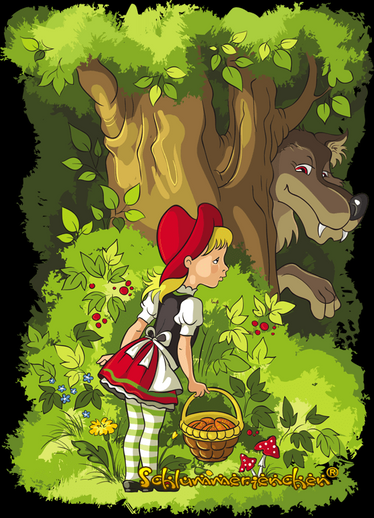 Diesen Sommer begeben wir uns auf die Spuren alter Geschichten und märchenhafter Rätsel voller Magie und spannender Geschöpfe. Also pack deine Sachen für ein fantastisches Abenteuer ein, damit wir gemeinsam: “Es war einmal...” sagen können!Abfahrt: Samstag, 08.07. Treffpunkt: 10:00 Uhr in der PfarreAnkunft: Samstag, 15.07. ca. 12:00 Uhr in der PfarreUnsere märchenhafte Reise führt uns dieses Jahr ins beschauliche Wörnharts in Niederösterreich.Bevor wir uns ins Abenteuer stürzen können, gibt es noch einiges zu tun: Das Merkblatt durchlesen und bei Unklarheiten so früh wie möglich melden. (0678 1264184 oder per Mail an richard.panzer29@gmail.com)Den Anmeldeabschnitt und den fertig ausgefüllten Fragebogen bitte per Mail oder in einer Gruppenstunde abgeben.Den Lagerbeitrag von Euro 275,- bis 17. Juni auf folgendes Konto überweisen/einzahlen:		Inhaber: Pfarre Stadlau 		IBAN: AT22 1919 0001 0028 3167		BIC: BSSWATWW		Verwendungszweck: Name des KindesIm Namen des Jungscharteams,der Lagerleiter Richard Panzer
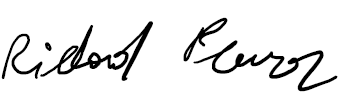 Merkblatt für dasSommerlager der Jungschar Stadlauvom 08.07-15.07.2023
	OrganisationDas Sommerlager wird von der katholischen Jungschar Stadlau durchgeführt. Lagerleiter und erster Ansprechpartner ist der Gruppenleiter Richard Panzer. Die Betreuung der LagerteilnehmerInnen liegt in den Händen aller GruppenleiterInnen. Das Ziel des Lagers ist es, den Kindern eine Gemeinschaft im christlichen Sinne erlebbar zu machen und Erholung in der Natur zu ermöglichen.
Die Jungschar Stadlau ist eine soziale Gruppierung, die von freiwilligen Helfern organisiert wird. Uns ist es ein Anliegen, dass allen Kindern die Möglichkeit geboten wird, auf Sommerlager zu fahren. Bei der Kalkulation versuchen wir die Kosten möglichst gering zu halten, was dazu führt, dass die Lagerbeiträge nicht immer kostendeckend sind. Entstehende Defizite in der JS-Kassa werden durch Aktionen wie Adventmarkt und Oktoberfest ausgeglichen. Zusätzlich zu den zeitaufwändigen Vorbereitungen für das Lager kommen auch alle GruppenleiterInnen für Unterkunft und Verpflegung selbst auf. 
Die Kinder haben die am Lager geltenden Regeln, die von der Lagerleitung erstellt werden, zu befolgen. Ausnahmen können nur nach Absprache mit dem Lagerleiter gemacht werden. Für Handlungen, die den Anweisungen der Lagerleitung zuwiderlaufen, haftet die Lagerleitung nicht.Die Lagerleitung behält sich vor, Kinder, die den Anweisungen der Verantwortlichen in grober Weise zuwiderhandeln, von den Eltern abholen zu lassen, bzw. in Begleitung eines Gruppenleiters heimzuschicken, wobei die Eltern für die Fahrtspesen des Gruppenleiters aufkommen müssen. Der restliche Lagerbeitrag verfällt.Sollte ein Kind während des Lageraufenthaltes Heimweh bekommen, darf es auf jeden Fall zu Hause anrufen. Wird die Sehnsucht nach den Eltern zu groß, wird zum Wohle des Kindes empfohlen, es abzuholen.Falls auf ein Kind wegen gesundheitlicher Probleme Rücksicht genommen werden soll, muss dies in der betreffenden Rubrik im Fragebogen angeführt sein, ansonsten werden alle Kinder gleich behandelt.RechtlichesFür die vollständige Ausrüstung des Kindes sind die Eltern verantwortlich. Bitte unbedingt alle Gegenstände mit dem Namen des Kindes kennzeichnen. Bei Verlust kann die Lagerleitung nicht haftbar gemacht werden.Für Wertgegenstände (Fotoapparat, Uhr, ...) kann keine Haftung übernommen werden.Die Lagerleitung verpflichtet sich, Ihr Kind ausreichend zu verpflegen, auf die Sicherheit Ihres Kindes während der Lagerdauer und auf persönliche Ordnung und Reinlichkeit zu achten und Sie über alle besonderen Vorkommnisse zu unterrichten.FinanziellesLageranmeldungen können nur für das ganze Lager angenommen werden und sind erst nach Bezahlung des Lagerbeitrages gültig.Stornobedingungen: Bei Absage ab 2 Wochen vor Abreise werden 50% des Lagerbeitrages einbehalten und ab 3 Tagen vor Abreise wird der gesamte Lagerbeitrag einbehalten. Bitte besprechen Sie mit Ihrem Kind den Inhalt dieses Merkblattes sowie die Angaben am Fragebogen.Die letzten Jahre haben leider gezeigt, dass wir auf alles vorbereitet sein müssen. Sollte es zu Änderungen oder gar zur Absage des Lagers aufgrund einer gesetzlichen Vorgabe kommen müssen, werden wir Sie natürlich sobald als möglich darüber informieren.Im Namen des Jungscharteams,der LagerleiterRichard Panzer      Fragebogen für das Jungscharsommerlager 2023(bitte diesen Fragebogen möglichst vollständig und genau ausfüllen)Bei welcher Krankenkasse ist Ihr Kind versichert:	                 	Sozialversicherungs-Nr.	                  Mitversichert bei: ______________ 	Sozialversicherungs-Nr.	                     Leidet Ihr Kind unter einer Reisekrankheit*, sodass es im Bus vorne sitzen muss? *(Auftreten von Übelkeit und Erbrechen bei Fortbewegung mit einem Verkehrsmittel)	○ JA 	○ NEINHat Ihr Kind einen unruhigen Schlaf, sodass es im unteren Bett eines Stockbettes schlafen müsste?	○ JA	○ NEINDas Lager wird manchmal aufregend sein, besteht die Gefahr des	Einnässens?		○ JA	○ NEIN	Nachtwandelns?	○ JA	○ NEINWir möchten mit den Kindern auch schwimmen gehen, sofern Sie es erlauben.	○	Ich gebe Badeerlaubnis, aber mein Kind ist Nichtschwimmer	○	Ich gebe Schwimmerlaubnis	○	Mein Kind darf nicht ins WasserIst Ihr Kind allergisch gegen manche Speisen? Wenn ja, gegen welche?	Mein Kind isst ausschließlich: vegetarisch ○	  vegan ○Bestehen gesundheitliche Besonderheiten oder die Gefahr einer allergischen Reaktion oder ähnlichem, auf die wir Rücksicht nehmen müssen? Wenn ja, führen Sie diese bitte an.Muss Ihr Kind während des Lagers Medikamente nehmen? Wenn ja, schreiben Sie bitte nähere Informationen, oder legen Sie diese bei.

○ mein Kind hat seine Medikamente selbst mit und weiß um deren Einnahme○ die Medikamente werden im Vorhinein beim Lagerleiter abgegebenWelche Krankheiten hatte Ihr Kind bereits?Ist Ihr Kind geimpft gegen?	Tetanus ○ JA	○ NEIN		Datum letzte Impfung: _________	Zecken  ○ JA	○ NEIN		Datum letzte Impfung: _________
12. Das Schlimmste wollen wir nicht hoffen. Aber für den Ernstfall: Es könnte sein, dass für das Wohlergehen Ihres Kindes eine Operation notwendig werden könnte, und wir Sie trotz besten Bemühungen nicht zeitgerecht erreichen können. Geben Sie die Operationserlaubnis?	○JA	○ NEIN
13. Welche Informationen scheinen Ihnen über Ihr Kind für uns wichtig:	War Ihr Kind schon alleine in den Ferien?	○ JA	○ NEIN	Könnte es Heimweh bekommen?		○ JA	○ NEIN	Ist es 	○ selbstständig	○ vergesslich		○ nervös

14. Wir möchten Ihr Kind gut verstehen und auf das Kind richtig eingehen, damit es schöne Ferientage erlebt. Welche Tipps möchten Sie uns im Sinne einer guten Zusammenarbeit geben?
15. Bitte nicht vergessen: Ohne E-Card und Impfpass kann Ihr Kind nicht mitfahren!Ich habe das beiliegende Merkblatt gelesen und nehme es zur Kenntnis. Weiteres habe ich mein Kind über den Inhalt informiert.Ort und Datum	Unterschrift der Eltern bzw. des ErziehungsberechtigtenAnmeldung für dasSommerlager 2023von 08. bis 15. Juli 2023Ich melde meinen Sohn / meine Tochter ______________________________________________ (Geburtsdatum: ______________) zum Sommerlager an.Telefonnummer des Erziehungsberechtigten: ____________________________E-Mail-Adresse des Erziehungsberechtigten: ___________________________________________________	                __________________________________________Ort, Datum						Unterschrift des ErziehungsberechtigtenBitte diesen Abschnitt und den Fragebogen bei einem Gruppenleiter bzw. per Mail bis spätestens 10. Juni 2023 abgeben. Vor- und Zuname des Kindes:Geburtsdatum:Vor- und Zuname(n) der (des) Erziehungsberechtigten:Adresse:Telefonnummer(n):